ODU Beach Walk ChallengeHow far can you go?Get ready for summer and get moving.  This challenge encourages students to ‘walk along the east coast’ to a beach of your choice, as many miles as you can walk in April.  Students can walk at any time on your own, or join in one of our group walking sessions.  Keep track of your miles and find which beach you end up.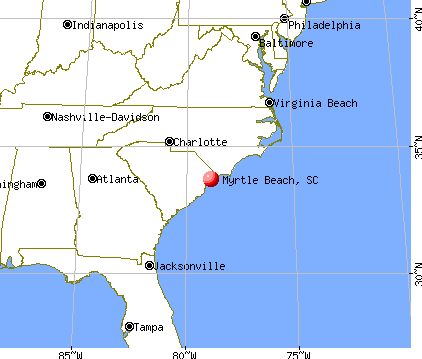 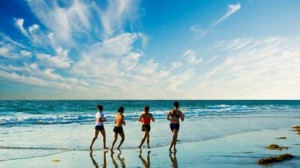 